Osnovna šola ČepovanČepovan 875253 ČepovanIZBOR DELOVNIH ZVEZKOV, KI JIH ZA ŠOLSKO LETO 2020/2021 PREDLAGA STROKOVNI AKTIV1. RAZRED3. RAZRED4. RAZRED5. RAZRED6. RAZRED7. RAZRED8. RAZRED9. RAZREDnazivpredmetNakup učnih gradiv bo financiralo Ministrstvo za izobraževanje, znanost in šport. Starši za delovna gradiva ne plačate nič.Učni kompleti Rokus - Klettnazivpredmet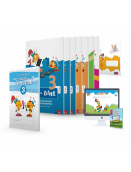 M. Kramarič, M. Kern, et al.: LILI IN BINE 3, KOMPLET A, samostojni delovni zvezki za slovenščino, matematiko, okolje in glasbo s prilogo Mala knjižica poskusov in opazovanj 3 in s prilogo za angleščino, brezplačno prilogo + koda LILIBI, založba ROKUS-KLETT, količina: 1, EAN: 3831075928473Učni kompleti Rokus - Klettnazivpredmet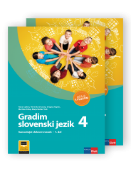 N. Cajhen, N. Drusany, D. Kapko et. al.: GRADIM SLOVENSKI JEZIK 4 - IZDAJA S PLUSOM, samostojni delovni zvezek za slovenščino, založba ROKUS-KLETT, količina: 1, EAN: 9789612719296SlovenščinaNAŠE ZGODBE 4, samostojni delovni zvezek za matematiko z e-gradivom, 2 dela, založba DZS, količina: 1, EAN: 9789610209935Matematika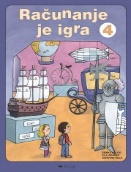 A. Dežman, S. Osterman: RAČUNANJE JE IGRA 4, delovni zvezek, založba ANTUS, količina: 1, EAN: 3830017145442Matematika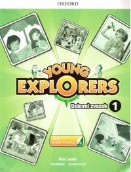 Nina Lauder et al.: YOUNG EXPLORERS 1, delovni zvezek za angleščino, založba MKT, količina: 1, EAN: 9780194617420Angleščina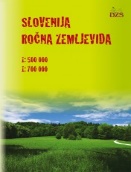 M. Žerovnik: ROČNA ZEMLJEVIDA SLOVENIJE 1:500.000 in 1:725.000, plastificiran, s flomastrom in gobico, založba DZS, količina: 1, EAN: 9789610201892Družbanazivpredmet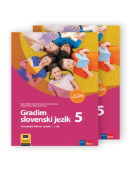 D. Kapko et al.: GRADIM SLOVENSKI JEZIK 5 - IZDAJA S PLUSOM, samostojni delovni zvezek za slovenščino, založba ROKUS-KLETT, količina: 1, EAN: 9789612920180Slovenščina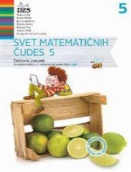 M. Cotič et al.: SVET MATEMATIČNIH ČUDES 5, delovni zvezek za matematiko, 2 dela, založba DZS, količina: 1, EAN: 9789610203278Matematika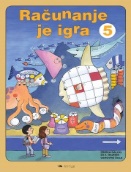 A. Dežman, S. Osterman: RAČUNANJE JE IGRA 5, delovni zvezek, založba ANTUS, količina: 1, EAN: 3830017145459Matematika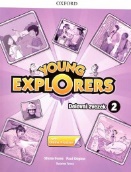 Nina Lauder et al.: YOUNG EXPLORERS 2, delovni zvezek za angleščino, založba MKT, količina: 1, EAN: 9780194617437AngleščinaM. Žerovnik: ROČNA ZEMLJEVIDA SLOVENIJE 1:500.000 in 1:725.000, plastificiran, s flomastrom in gobico, založba DZS, količina: 1, EAN: 9789610201892Družba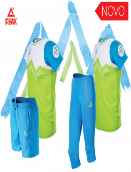 KOMPLET ŠPORTNE OPREME, količina: 1Športnazivpredmet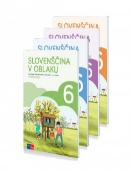 V. Kumer, Č. Močivnik, M. Smolej, T. Koncilija: SLOVENŠČINA V OBLAKU 6, samostojni delovni zvezek za slovenščino, 4 deli, založba ROKUS-KLETT, količina: 1, EAN: 9789612717087Slovenščina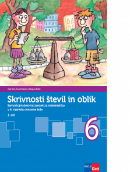 T. Končan, V. Moderc, R. Strojan: SKRIVNOSTI ŠTEVIL IN OBLIK 6, samostojni delovni zvezek za matematiko, 4 deli, založba ROKUS-KLETT, količina: 1, EAN: 3831075925717Matematika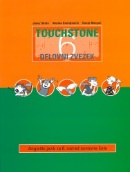 J. Skela, A. Gvardjančič, D. Marguč: TOUCHSTONE 6, delovni zvezek za angleščino, založba ZO, količina: 1, EAN: 9789612303341Angleščina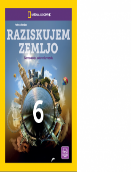 H. Verdev: RAZISKUJEM ZEMLJO 6, samostojni delovni zvezek za geografijo, založba ROKUS-KLETT, količina: 1, EAN: 3831075927070, 9789612716561Geografija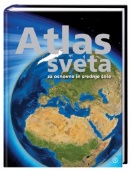 S. Brinovec: ATLAS SVETA ZA OSNOVNE IN SREDNJE ŠOLE, prenovljen, založba MKZ, količina: 1, EAN: 9789610113393Geografija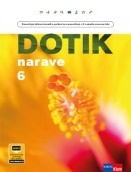 B. Barbo: DOTIK NARAVE 6, samostojni delovni zvezek za naravoslovje, založba ROKUS-KLETT, količina: 1, EAN: 9789612718619Naravoslovjenazivpredmet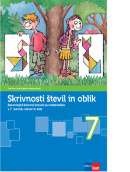 T. Končan, V. Moderc, R. Strojan: SKRIVNOSTI ŠTEVIL IN OBLIK 7, samostojni delovni zvezek za matematiko, 5 delov, založba ROKUS-KLETT, količina: 1, EAN: 3831075927483, 9789612716707Matematika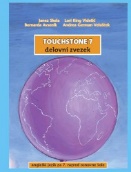 L. King Videtič, J. Skela: TOUCHSTONE 7, delovni zvezek za angleščino, založba TANGRAM, količina: 1, EAN: 9789616239776Angleščina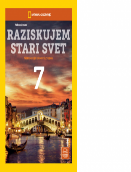 H. Verdev: RAZISKUJEM STARI SVET 7, samostojni delovni zvezek za geografijo, založba ROKUS-KLETT, količina: 1, EAN: 9789612716578Geografija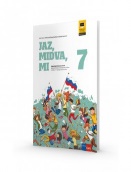 E. Tawitian, D. G. Mahmoud, M. Zupančič: JAZ, MIDVA, MI 7, samostojni delovni zvezek za domovinsko in državljanko kulturo ter etiko, založba ROKUS-KLETT, količina: 1, EAN: 9789612718534Domovinska in državljanska kultura in etika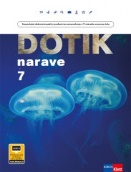 DOTIK NARAVE 7, samostojni delovni zvezek, NOVO 2018, založba ROKUS-KLETT, količina: 1, EAN: 9789612718626Naravoslovjenazivpredmet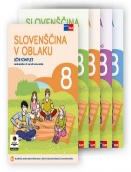 A. Markovič, T. Žagar Pernar, J. Jerovšek, M. Smolej: SLOVENŠČINA V OBLAKU 8, samostojni delovni zvezek za slovenščino, 4 deli, založba ROKUS-KLETT, količina: 1, EAN: 9789612718671Slovenščina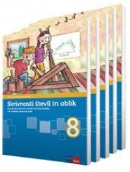 T. Končan, V. Modrec, R. Strojan: SKRIVNOSTI ŠTEVIL IN OBLIK 8, samostojni delovni zvezek za matematiko, 5 delov, založba ROKUS-KLETT, količina: 1, EAN: 9789612716394Matematika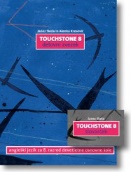 J. Skela: TOUCHSTONE 8, delovni zvezek za angleščino, založba TANGRAM, količina: 1, EAN: 9789616239813Angleščina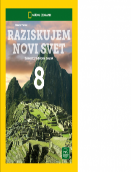 H. Verdev: RAZISKUJEM NOVI SVET 8, samostojni delovni zvezek za geografijo, založba ROKUS-KLETT, količina: 1, EAN: 3831075925724Geografija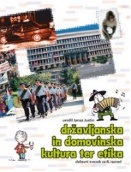 M. Čepič Vogrinčič et al.: DRŽAVLJANSKA IN DOMOVINSKA KULTURA TER ETIKA 8, delovni zvezek z dodatkom, založba I2, količina: 1, EAN: 9789616348829Domovinska in državljanska kultura in etika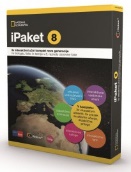 iPAKET 8 iROKUS+, paket interaktivnih učnih kompletov nove generacije za biologijo, fiziko in kemijo v 8. razredu, založba ROKUS-KLETT, količina: 1, EAN: 3831075927049Biologijanazivpredmet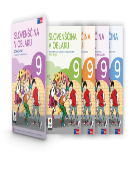 M. Stritar Kučuk, A. Markovič, T. Žagar Pernar, dr. M. Smolej, dr. M. Šebjanič Oražen: SLOVENŠČINA V OBLAKU 9, samostojni delovni zvezek za slovenščino, 4 deli, založba ROKUS-KLETT, količina: 1, EAN: 9789612719463Slovenščina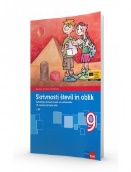 T. Končan, V. Moderc, R. Strojan: SKRIVNOSTI ŠTEVIL IN OBLIK 9, samostojni delovni zvezek za matematiko, 5 delov, založba ROKUS-KLETT, količina: 1, EAN: 9789612716400Matematika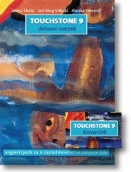 J. Skela: TOUCHSTONE 9, delovni zvezek za angleščino, založba TANGRAM, količina: 1, EAN: 9789616239462Angleščina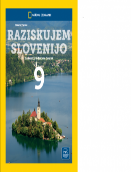 H. Verdev: RAZISKUJEM SLOVENIJO 9, samostojni delovni zvezek za geografijo, založba ROKUS-KLETT, količina: 1, EAN: 3831075925649, 9789612716592Geografija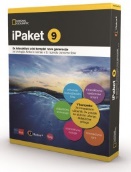 Več avtorjev: iPAKET 9 iROKUS+, paket interaktivnih učnih kompletov nove generacije za biologijo, fiziko in kemijo v 9. razredu, založba ROKUS-KLETT, količina: 1, EAN: 3831075927056Kemija